Blackboard Learning Modules Options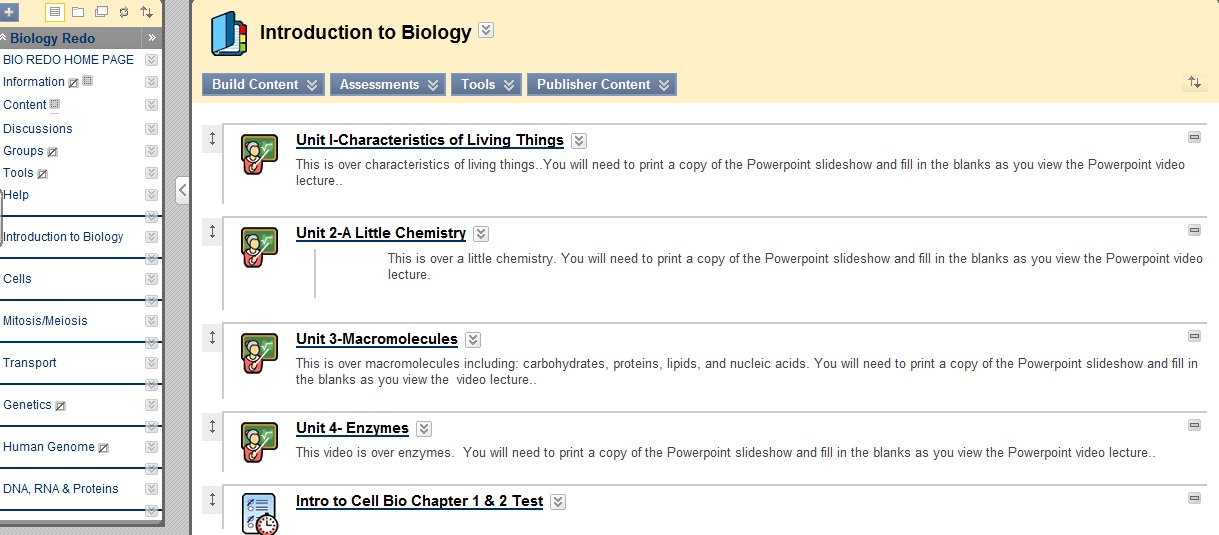 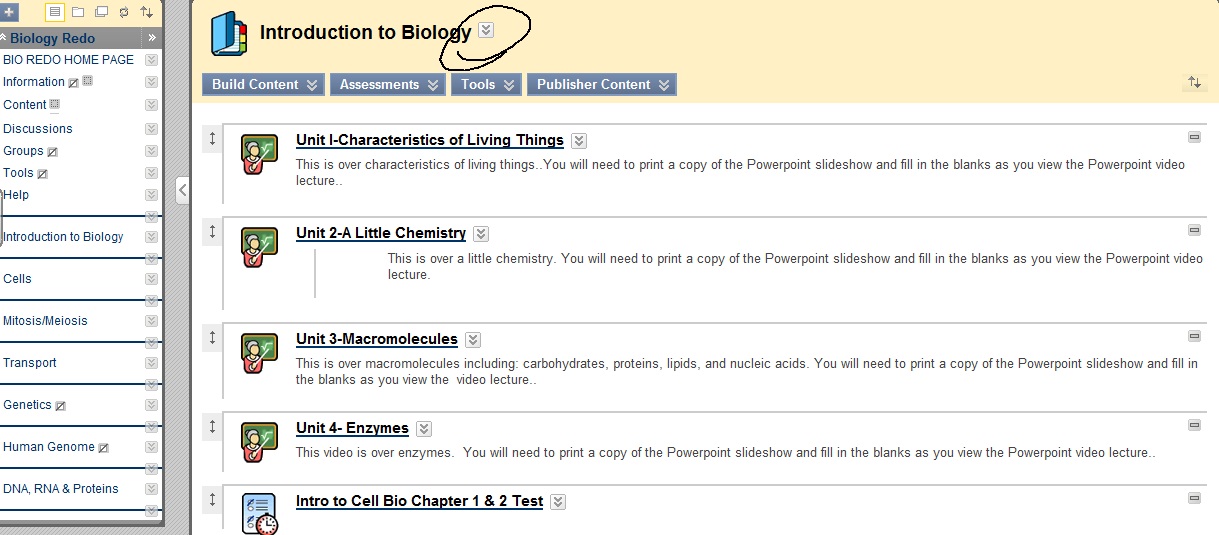 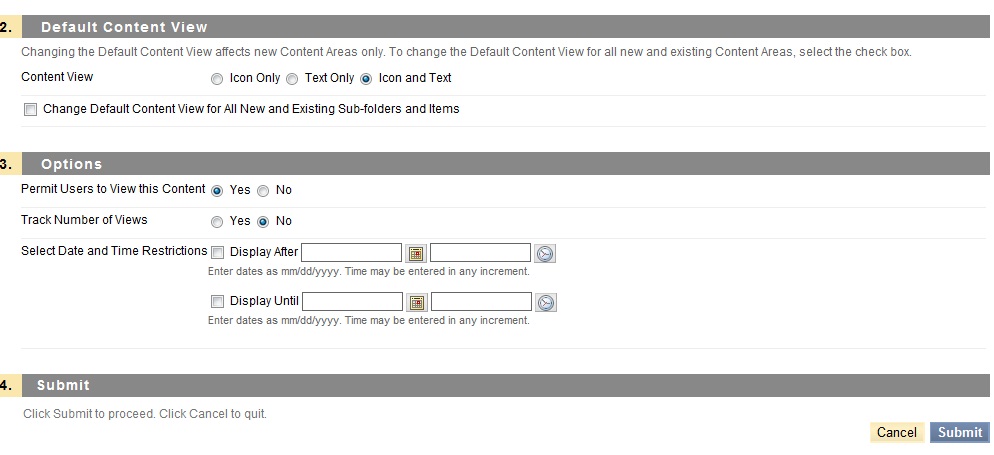 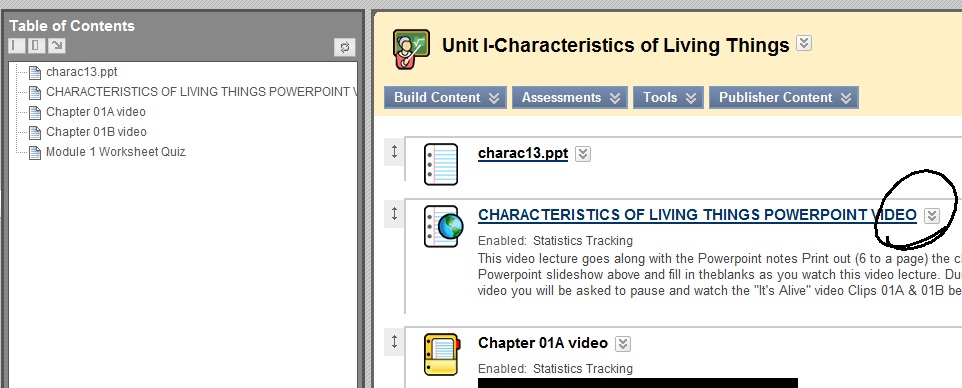 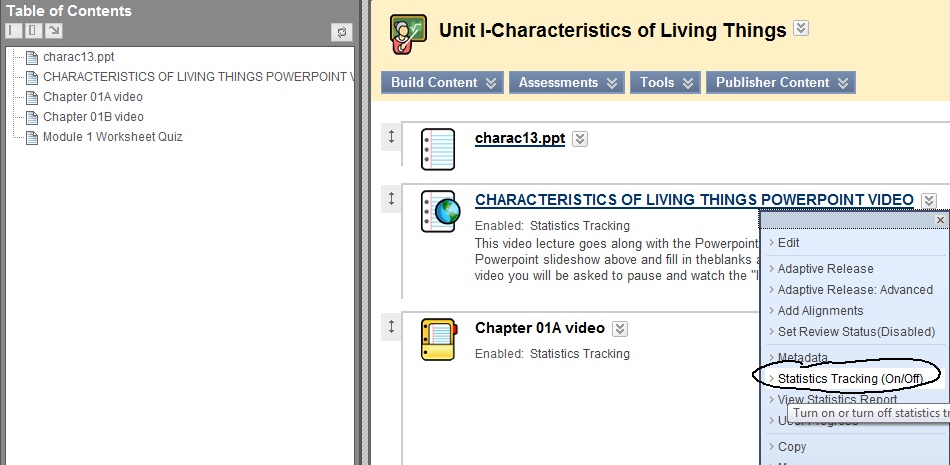 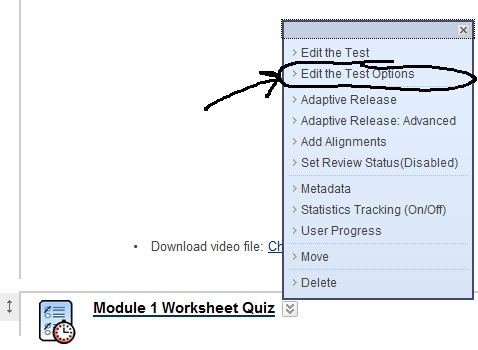 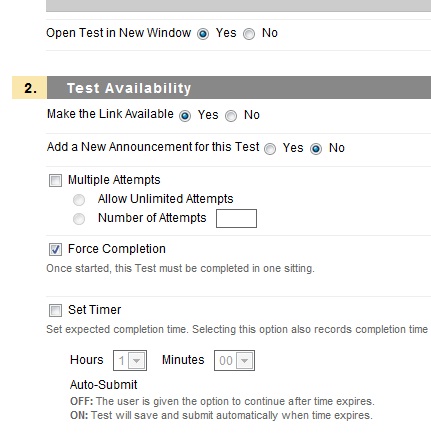 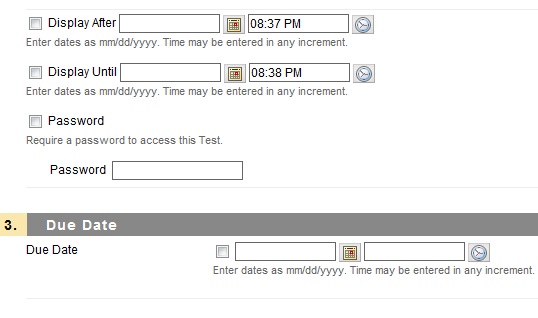 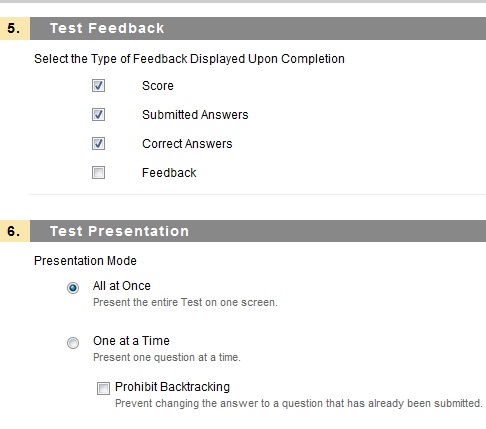 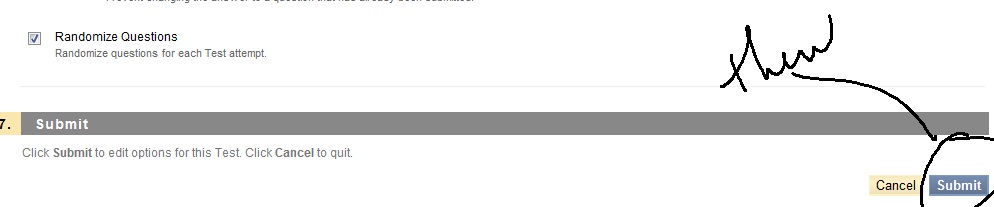 